Применимые нормы: ч. 1 ст. 642, ст. 643 ГК РФОбразец подготовлен на примере ситуации, когда арендодатель передает легковой автомобиль в аренду на короткий срок.Договор N 20/08-1/АТСаренды транспортного средства без экипажаОбщество с ограниченной ответственностью "Сигма" (далее - арендодатель) в лице генерального директора Петрова Ивана Ивановича, действующего на основании решения общего собрания участников (протокол от 18.02.2020 N 1) и в соответствии с уставом, иобщество с ограниченной ответственностью "Андромеда" (далее - арендатор) в лице первого заместителя генерального директора Попова Сергея Ильича, действующего на основании доверенности от 21.09.2021 N 134, далее совместно именуемые "стороны", заключили настоящий договор о следующем.1. Предмет договора1.1. Арендодатель предоставляет арендатору во временное владение и пользование транспортное средство, а арендатор обязуется принять его и уплачивать арендодателю арендную плату.Арендодатель не оказывает услуги по управлению транспортным средством и его технической эксплуатации.1.2. Объектом аренды по договору является легковой автомобиль со следующими характеристиками (далее - автомобиль):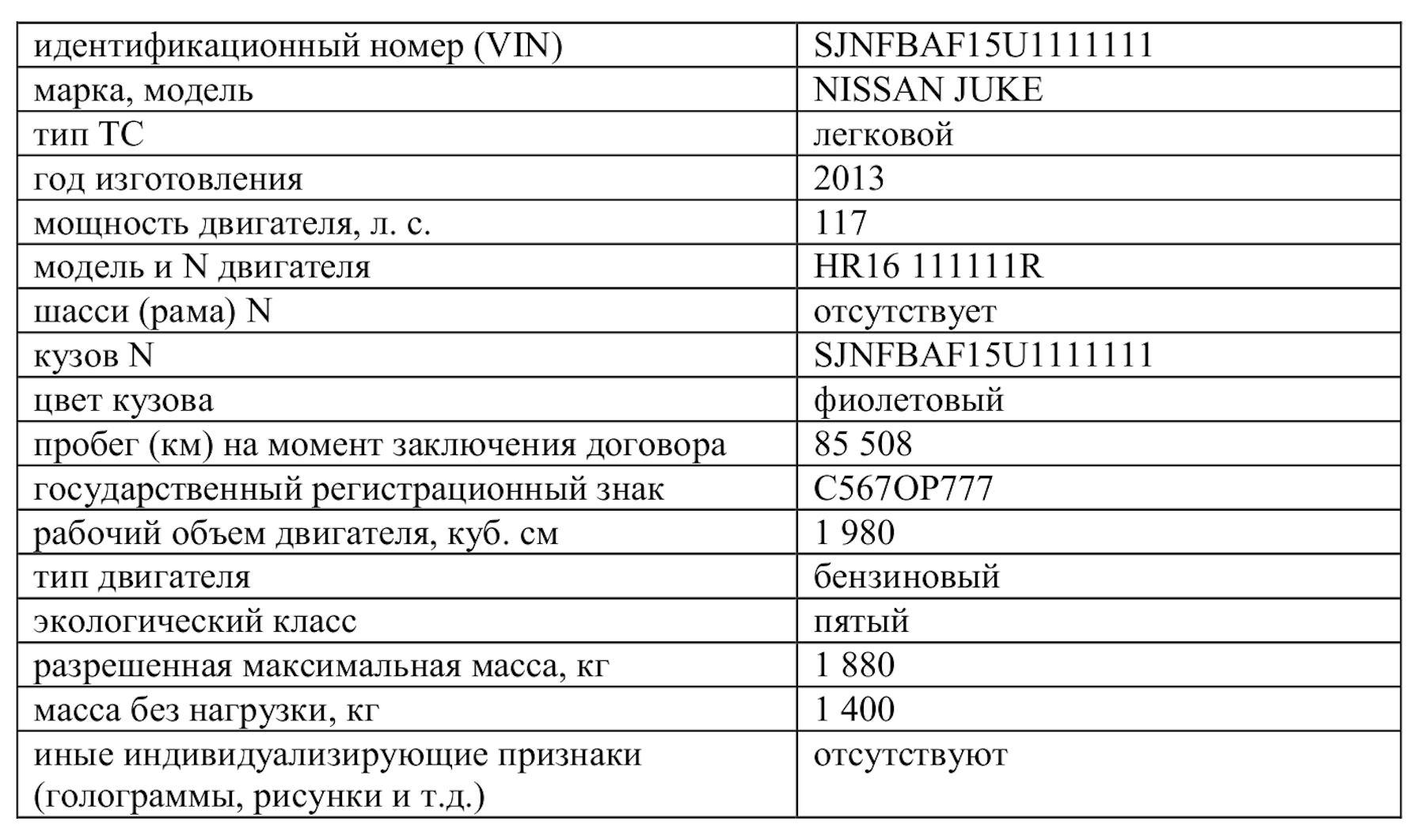 1.3. Автомобиль принадлежит арендодателю на праве собственности, что подтверждается:договором купли-продажи транспортного средства от 03.02.2014 N ТС-01;паспортом транспортного средства серии 78 УТ N 654321, выданным Центральной акцизной таможней 03.09.2013.1.4. Транспортное средство имеет следующие недостатки: царапина на передней левой двери длиной 10 см.1.5. Арендодатель в соответствии со ст. 431.2 ГК РФ гарантирует, что на момент заключения договора автомобиль не является предметом спора и (или) залога, не состоит под арестом, не обременен правами третьих лиц.1.6. Стороны оценивают автомобиль в 500 000 (пятьсот тысяч) руб., включая стоимость его принадлежностей.2. Срок аренды2.1. Начало аренды: 21 марта 2022 г.2.2. Окончание аренды: 21 декабря 2022 г.3. Предоставление автомобиля3.1. Арендодатель передает автомобиль по акту приема-передачи в месте своего нахождения по адресу: г. Москва, ул. Чайковского, д. 7.3.2. Данные о состоянии, комплектности автомобиля, выявленных недостатках, передаваемых принадлежностях и документах, количестве топлива в баке и общем пробеге автомобиля стороны фиксируют в акте приема-передачи.3.3. Арендатор обязан перед подписанием акта приема-передачи проверить состояние и комплектность автомобиля на предмет соответствия условиям договора.3.4. Арендодатель передает автомобиль в техническом состоянии, которое соответствует требованиям, установленным для допуска транспортного средства в эксплуатацию.3.5. Автомобиль не имеет неисправностей, предусмотренных Основными положениями по допуску транспортных средств к эксплуатации и обязанностями должностных лиц по обеспечению безопасности дорожного движения, утвержденных Постановлением Правительства РФ от 23.10.1993 N 1090.3.6. Автомобиль передается со следующими принадлежностями:ключ от автомобиля: 1 (одна) шт.;ключ от иммобилайзера: 1 (одна) шт.;запасное колесо: 1 (одна) шт.;домкрат: 1 (одна) шт.;баллонный (колесный) ключ: 1 (одна) шт.3.7. Арендодатель передает арендатору следующие документы:свидетельство о регистрации транспортного средства, серия 99 09 N 710111, выдано ОРЭР МО ГИБДД ТНРЭР N 5 ГУ МВД России по г. Москве 30.11.2017;полис ОСАГО, N 5688559413, выдан ПАО "Страховой ключ" 28.01.2022;копию полиса добровольного страхования транспортных средств (каско) N 771012345678, выдан ПАО "Страховой ключ" 28.01.2022;инструкцию (руководство) по эксплуатации транспортного средства.4. Возврат автомобиля4.1. По окончании срока аренды или при досрочном расторжении договора арендатор обязан:подготовить автомобиль к возврату;составить акт возврата транспортного средства;вернуть арендодателю чистый автомобиль в состоянии, пригодном для эксплуатации, с учетом нормального износа, а также его принадлежности;вернуть автомобиль с тем количеством топлива в баке, с которым получил его от арендодателя. В случае возврата автомобиля с меньшим количеством топлива арендатор обязан оплатить недостающее топливо. В случае возврата с большим количеством топлива арендодатель компенсирует арендатору образовавшуюся разницу. Стоимость топлива определяется по розничной цене бензина марки 95-Евро на АЗС "Бездна бензина" (адрес: г. Москва, ул. Чайковского, д. 12) на дату возврата автомобиля.4.2. В акте возврата транспортного средства стороны указывают данные о состоянии, комплектности автомобиля, передаваемых принадлежностях и документах, выявленных недостатках, количестве топлива в баке, общем пробеге на момент возврата.4.3. Арендатор возвращает автомобиль по адресу: г. Москва, ул. Чайковского, д. 7.5. Арендная плата и расчеты по договору5.1. Арендная плата составляет 120 000 (сто двадцать тысяч) руб. в месяц, в том числе НДС.5.2. Арендатор вносит арендную плату ежемесячно не позднее 15-го (пятнадцатого) числа расчетного месяца путем перечисления денежных средств на расчетный счет арендодателя.6. Содержание автомобиля6.1. Арендатор обязан поддерживать за свой счет автомобиль в надлежащем состоянии путем осуществления технического обслуживания, а также проводить текущий и капитальный ремонт. Все работы должны проводиться с использованием только оригинальных запчастей.6.2. Арендатор обязан осуществлять техническое обслуживание автомобиля в сроки, установленные заводом-изготовителем, у официального дилера или в сервисном центре ООО "АвтоСервисКомфорт" по адресу: г. Москва, ул. Мусоргского, д. 7, стр. 8.6.3. В случае поломки автомобиля, которая не позволяет эксплуатировать автомобиль в соответствии с условиями договора, арендодатель обязан предоставить арендатору другой аналогичный автомобиль на замену на время ремонта не позднее следующего дня.Индивидуальные характеристики нового автомобиля стороны фиксируют в дополнительном соглашении к договору.6.4. Арендатор не вправе без предварительного письменного согласия арендодателя производить разборку или капитальный ремонт автомобиля, осуществлять любое иное вмешательство в его конструкцию и устанавливать на него дополнительное оборудование.Арендатор не отвечает за невыполнение обязанностей, указанных в п. 6.1 договора, если арендодатель не дал или несвоевременно дал согласие на разборку или капитальный ремонт.Согласие арендодателя не нужно для выполнения плановых работ по техническому обслуживанию автомобиля согласно требованиям завода-изготовителя.7. Эксплуатация автомобиля7.1. Арендатор должен использовать автомобиль для деловых поездок сотрудников арендатора и перевозки мелкогабаритных грузов.7.2. Арендатор обязан эксплуатировать автомобиль с соблюдением инструкций завода-изготовителя, обеспечивать его сохранность, поддерживать в исправном состоянии.7.3. Арендатор обязан эксплуатировать автомобиль только на дорогах общего пользования с твердым покрытием.7.4. Арендатор несет следующие расходы, связанные с эксплуатацией автомобиля:на оплату топлива, автомобильных масел, специальных жидкостей и других расходуемых материалов и принадлежностей;на мойку;на химчистку салона.7.5. Арендатор обязуется не использовать автомобиль для буксировки других транспортных средств, езды с прицепом или по бездорожью, обучения вождению, а также иными способами, приводящими к преждевременному износу.8. Страхование8.1. Гражданская ответственность владельца автомобиля на момент заключения договора застрахована в страховой организации ПАО "Страховой ключ". Страховой полис ОСАГО от 28.01.2022 N 5688559413. Срок действия договора - с 00 ч 00 мин. 29 января 2022 г. по 23 ч 59 мин. 28 января 2023 г.8.2. О наступлении страхового случая по договору ОСАГО арендатор должен незамедлительно сообщить арендодателю, а также уведомить ПАО "Страховой ключ" в соответствии с Правилами обязательного страхования гражданской ответственности владельцев транспортных средств (утв. Банком России от 19.09.2014 N 431-П).8.3. Автомобиль застрахован по каско от рисков "хищение (угон)", "ущерб" в ПАО "Страховой ключ". Страховой полис от 28.01.2022 N 771012345678. Срок действия договора страхования - с 00 ч 00 мин. 29 января 2022 г. по 23 ч 59 мин. 28 января 2023 г. Страховая сумма - 500 000 (пятьсот тысяч) руб.8.4. О наступлении страхового случая по каско арендатор должен незамедлительно уведомить страховщика в соответствии со ст. 961 ГК РФ, а также арендодателя.9. Ответственность сторон9.1. За нарушение срока перечисления арендной платы арендодатель вправе требовать с арендатора уплаты неустойки в размере 0,1% от неуплаченной суммы арендной платы, в том числе НДС, за каждый день просрочки.9.2. За нарушение срока передачи автомобиля в аренду или срока его возврата сторона вправе потребовать с нарушившей стороны уплаты пеней в размере 7 000 (семь тысяч) руб. за каждый день просрочки.9.3. Если арендатор не выполнит или несвоевременно выполнит техническое обслуживание, текущий или капитальный ремонт автомобиля, арендодатель вправе требовать уплаты неустойки в размере 0,1% от ежемесячной суммы арендной платы за каждый день просрочки.9.4. За нарушение срока замены автомобиля при его поломке, указанного в п. 6.3, арендатор вправе потребовать уплаты штрафа в размере 7 000 (семь тысяч) руб. за каждый день просрочки.9.5. За недостоверные сведения об обстоятельствах, указанных в п. 1.5 договора, арендодатель по требованию арендатора должен уплатить штраф в размере 20 (двадцать) % от ежемесячной арендной платы.9.6. За нарушение арендатором п. 7.5 договора арендодатель вправе потребовать уплаты штрафа в размере 50 000 (пятьдесят тысяч) руб. за каждый случай нарушения.10. Изменение и расторжение договора10.1. Договор может быть изменен или расторгнут по основаниям и в порядке, которые установлены законодательством Российской Федерации.10.2. Все изменения и дополнения к договору должны быть совершены в письменной форме и подписаны уполномоченными представителями сторон. Соответствующие дополнительные соглашения сторон являются неотъемлемой частью договора.10.3. Арендодатель имеет право отказаться от договора в одностороннем порядке, если арендатор:не осуществляет необходимый капитальный или текущий ремонт, своевременное техническое обслуживание автомобиля;повторно нарушает п. 7.5 договора.11. Разрешение споров11.1. До предъявления иска по договору сторона, которая считает, что ее права нарушены, обязана направить другой стороне письменную претензию.11.2. Сторона вправе передать спор на рассмотрение арбитражного суда через 15 календарных дней после получения претензии другой стороной.12. Заключительные положения12.1. Договор составлен в двух экземплярах, имеющих равную юридическую силу, по одному для каждой стороны.12.2. Заявления, уведомления, извещения, требования и иные юридически значимые сообщения, которые связаны с возникновением, изменением или прекращением обязательств по договору, должны направляться по адресу, указанному в договоре в разделе "Адреса и реквизиты сторон", только одним из следующих способов:курьером. Факт получения документа должен подтверждаться распиской стороны. Расписка должна содержать наименование документа, дату его получения, Ф.И.О. и подпись лица, получившего документ;заказным письмом с уведомлением о вручении.В установленных договором случаях сообщения (заявки и т.п.) направляются тем способом, который указан именно для этой ситуации.12.3. Если иное не предусмотрено законом, все юридически значимые сообщения по договору влекут для получающей их стороны гражданско-правовые последствия с момента доставки сообщения ей или ее представителю.12.4. Сообщение считается доставленным и в случае, если оно поступило лицу, которому направлено, но по обстоятельствам, зависящим от него, не было ему вручено или адресат не ознакомился с ним.12.5. К договору прилагаются:договор купли-продажи транспортного средства от 03.02.2014 N ТС-01 (копия);паспорт транспортного средства, серия 78 УТ N 654321, выданный Центральной акцизной таможней 03.09.2013 (копия).Адреса и реквизиты сторон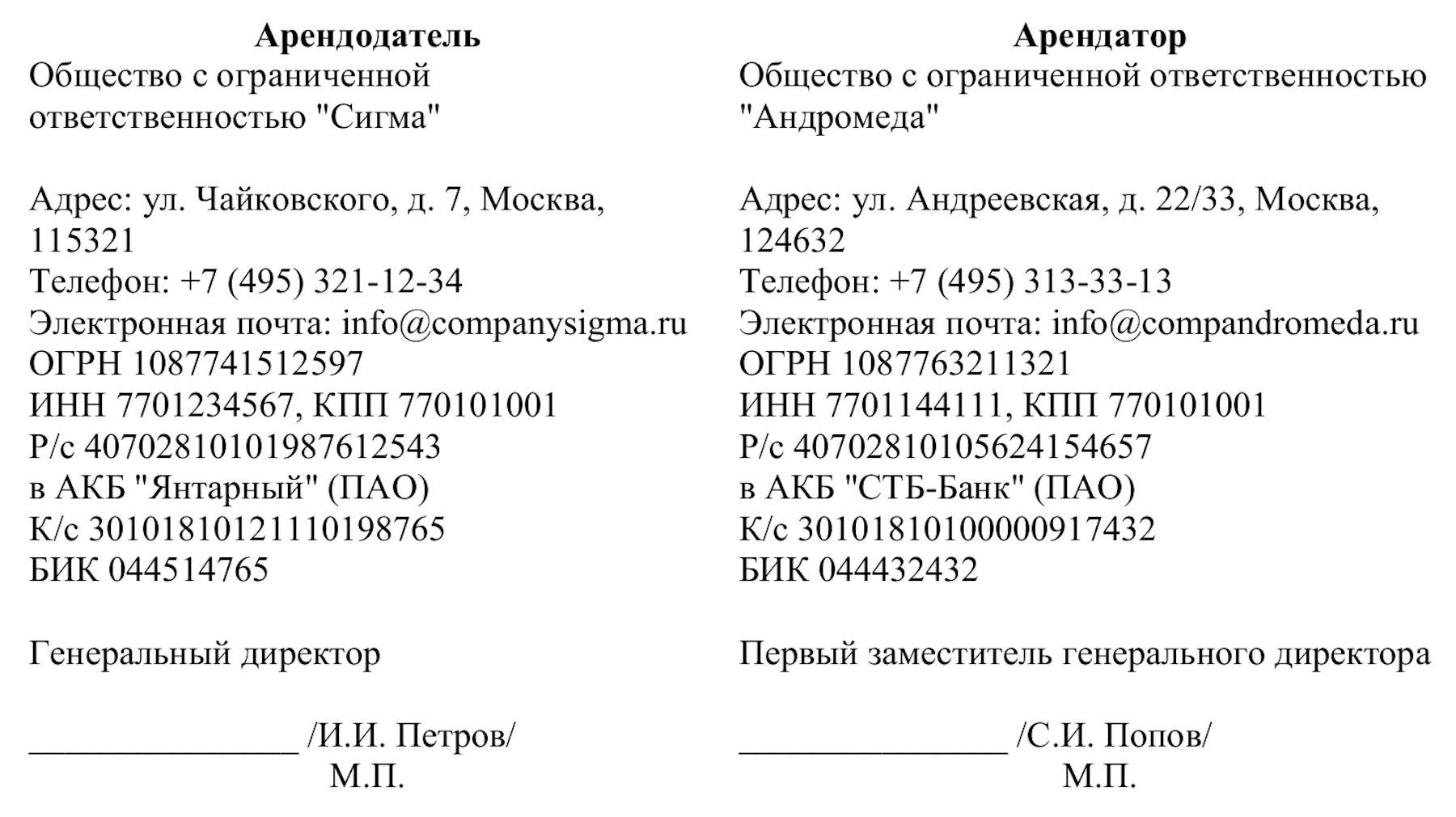 